Superintendent’s Corner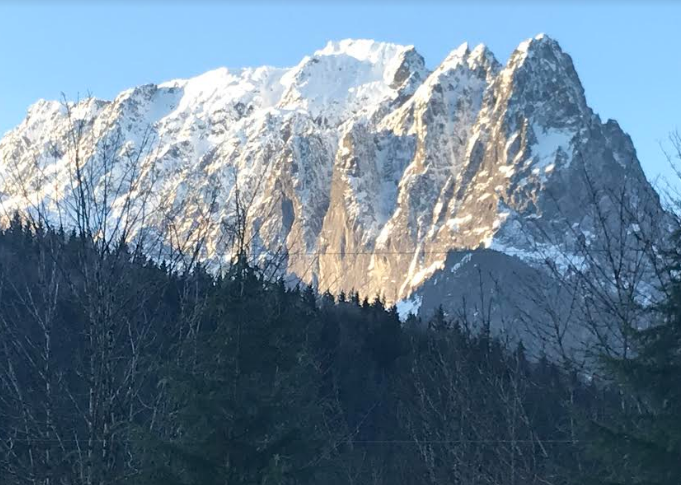 2022- Greetings everyone!We are jumping into this new year with great expectations for an inspiring finish to this school year. So “What is new in 2022?”Our desire as a staff- is to not only be an inspiration to our students… but our main focus is- to help each student to be an inspiration to their classmates, family members, and those who they meet each day.The years keep racing by.  For me, every year seems to be speeding up! I keep asking myself this question:  How will I help the people around me to feel honored, encouraged and inspired by the choices I make?  If we talk about New Years Resolutions…. Is there any resolution more critical than to invest our lives into the lives of other people? I believe this school is a great place to inspire children- who, in turn, will be our leaders of the future.  This is a critical investment for all of us.  We are running a Levy in February.  This Levy replaces an expiring Levy and is not a new tax.  The school is actually asking for less than our previous levy.  We are asking for an estimated 45 cents per $1000 of assessed property value.  The previous amount was about $1.50 per $1000 of assessed property value.  What is the Levy for?  The levy supports the following programs: Early learning support, Nurse care, Special Education programs, Pupil transportation, Professional learning, Substitute teachers, Salaries and benefits, and Supplies and materials.  On our website, there is a document showing Frequently asked Questions about the Levy.  The information is on our front page: [Website: Index school website]. If you have any questions regarding the upcoming levy, please give me a call at (360) 793-1330BradSno-Isle Library ScheduleThese events are online.  To access, please do a search for “Sultan Library Events”.  Once accessed, go to the left side of the screen under “All Events” and put in your date range as well as the audience you are targeting.   All the following listings require registration.  Once you are in a selected  listing, look on the upper right hand side and you will see the area to sign up for registration.Online Family Trivia Wednesday, January 5, 20227:00 PM – 8:00 PMOnline Family Trivia – The Birds of a Feather Edition!Wednesday, January 19, 20227:00 PM – 8:00 PMGo it solo or grab a family member (or a few!) to test your trivia skills, right from the comfort of your own home.  Join us for a night of trivia that tests the breadth and depth of your knowledge on a variety of subjects.Family trivia is designed with young people in mind – we suggest a youth participant on each team.Registration is required to receive an event reminder email with the Zoom link.  You can access Zoom in your computer’s browser, or download the app for free on an Apple or Android device.  You do not need to have your own Zoom account in order to participate.If you are playing with team members who are sharing your screen/device, only one team member need register.  If team members are located in different households, at least one member of each household should register for trivia.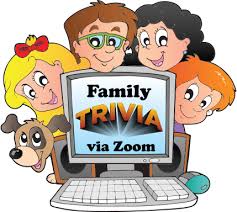 Let’s Get Moving with OMSIMonday, January 10, 20224:00 PM – 5:00 PMMonday, January 31, 20224:00 PM – 5:00 PMOnline Event(s)Get moving and shaking while investigating the effects of exercise on the human body.  Join the educational staff from the Oregon Museum of Science & Industry (OMSI) in exploring the benefits and science behind exercise.  Includes lead activities where you will learn how to take your pulse, practice controlled breathing, or get your heart rate up.  Topics include physical fitness, biology and health.  For students in grades Pre-K – 5.Registration is required to receive a reminder email with the Zoom link.  The same program will be presented multiple times this month (January 10, January 31, and February 9th).  Please register for only one session.  You can access Zoom in your computer’s browser, or download the app for free on an Apple or Android device.  You do not need to have your own Zoom account in order to participate.Gansango Drum & Dance WorkshopTuesday, January 11, 20226:00 PM – 7:00 PMCome be part of an African showcase of music and dance with local artists Gansango Music & Dance Company.  The workshop will feature an afternoon of drumming and dance from West Africa.  Experience contemporary and traditional dance with drumming, song, and audience participation.  From grades Pre-K – 8.Registration is required to receive a reminder email with the Zoom link.  You can access Zoom in your computer’s brower or download the app for free on an Apple or Android device.  You do not need to have your own Zoom account to participate.Mother/Daughter Online Book Group – “other Words for Home” by Jasmine WargaSaturday, January 15, 202211:00 AM – 12:00 PMOnline EventTween girls ages 8-12 and a female adult are invited to join a lively book discussion for Other Words for Home by Jasmine Warga.  Copies of the book are available in print, CD, ebook, and eaudio.A link to join the event via Zoom will be sent to registered participants the day of the event.  If you don’t see the email by an hour before the event, check your spam folder.  You can access Zoom in your computer’s brower, or download the app for free on an Apple or Android device.  You do not need to have your own Zoom account in order to participate.Middle Readers Online Book Group – “Sink or Swim” by Steve WatkinsWednesday, January 26, 20223:00 PM – 4:00 PMCelebrate the love of reading with others in our community.  The Middle Readers Online Book Club meets on the fourth Wednesday of each month at 3:00 p.m.  for tweens/teens in 5th to 8th grade.This month’s selection is Sink or Swim by Steve Watkins.In January 1942, twelve-year-old Colton is on his family’s fishing boat in the Atlantic with his older broher Danny when the boat is capsized by a Nazi U-boat, and Danny is severely injured; realizing how close the enemy is, Colton takes his brother’s enlistment papers and joins the navy, determined to do his part to defeat Germany-if only he can keep his age a secret and survive life at sea.Registration is required to receive a reminder email with the Zoom link.  You can access Zoom in your computer’s brower, or download the app for free on an Apple or Android device.  You do not need to have your own Zoom account in order to participate.Dorky Dance Kids “Down on the Farm”Saturday, January 29, 202210:00 AM – 11:00 AMOnline EventDorky Dance fun for the whole family!!  We’ll dance, get fit, play games, laugh and wiggle around!  Come dressed to the theme of “Down on the Farm”, or come just as you are, whatever you want.  Dance and laughter is proven to boost morale, productivity and creative inspiration!  Anyone and everyone WELCOME!  All ages & abilities.  Kids must be accompanied by an adult.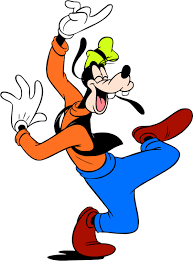 This event will not be recorded for later viewing.Registration is required to receive a reminder email with the Zoom link 24 hours before the event begins.  If you register less than 24 hours before the event, your confirmation email will have the Zoom link.Martin Luther King DayThe core message to be taken from this day is every person should be treated the same and with kindness.  We need to have a world where all people are treated with kindness and respect.  We refer to the colors of our skin and actually everything that someone sees on the outside of our bodies as our ‘wrapping paper.’  In order to really know about someone’s kindness, you have to actually be with them, talk with them, play with them.  Judging someone by their wrapping paper tells you nothing at all.Chubby SnowmanThere was a chubby snowmanAnd he had a carrot noseAlong came a bunnyAnd what do you supposeThe hungry little bunnyWas looking for his lunchHe grabbed that snowman’s carrot noseNIBBLE! NIBBLE! CRUNCH!!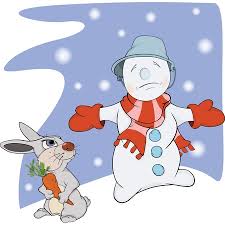 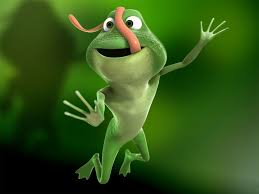 Funny, Random & Weird Holidays-January-Polar Bear Plunge DayScience Fiction DayFestival of Sleep DayBird DayOld Rock DayEarth’s Rotation DayWord Nerd DayClean Off Your Desk Day13  Make Your Dreams Come True 15  Strawberry Ice Cream Day16	Nothing Day17	Kid Inventors’ Day19	Popcorn Day20	Penguin Awareness Day21	Squirrel Appreciation Day22	Answer Your Cat’s Questions Day24	Compliment day25	Opposite Day27	Chocolate Cake Day28	Fun at Work Day29	Puzzle Day31	Backwards dayMake a Snow VolcanoMaking a snow volcano is really easy.  Make sure you have lots of baking soda and vinegar on hand because your kid will want to make their volcano erupt again & again!MaterialsA cup or plastic bottleBaking sodaVinegarFood ColoringTo make a snow volcano, you will first need snow.  To form a volcano, take a plastic cup and set it on the ground in the snow.  Then pile snow up and around the cup to form “the volcano”, (pack the snow tightly aroud the cup to help the volcano hold it’s shape during play)Once the volcano is formed, add baking soda and food coloring to the cup which is now acting as the core.Have kids pour vinegar into the cup and then step back.  Kids will immediately see the snow volcano erupt before their eyes! 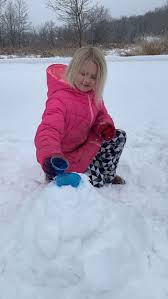 Pine Code Bird FeedersPine ConesString for hangingBird feed, (from the pet store)Peanut Butter (or use LARD that is a great substitute)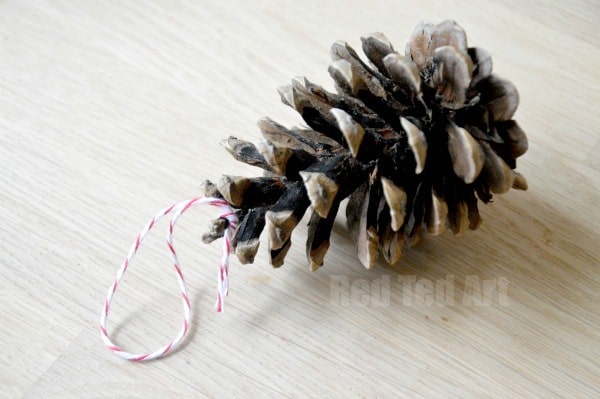 Get the kids to spread the peanut butter onto their pine cone bird feeder (yes this is messy, but it is great “Knife handling practice”).Roll your peanut buttery pine cone in the bird seeds,  Make sure it is nice and compact.And ta-da – your Pine Code Feeder is FINISHED!  Now hang in the garden!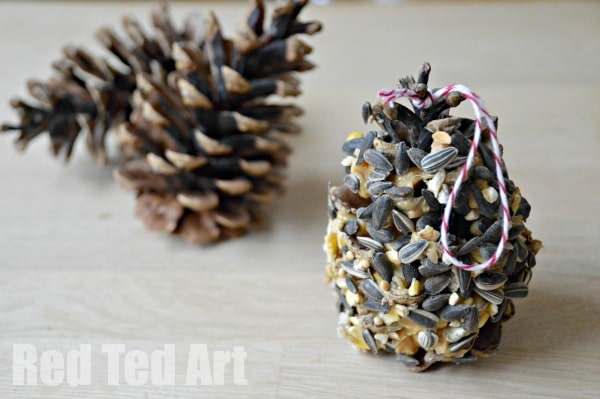 